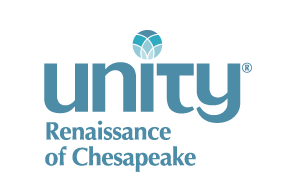 Unity Renaissance Board Minutes – January 21, 2016Present:						                                  		 Reverend Paula Mekdeci							Christopher Naughton Heidi Kulberg		Ed Rosequist							        Starr Janicki       (timekeeper)Steve McCulloch       Cindy MillsTheresa Cyrus    (gatekeeper)Jim Hutson                 Ann DeMichael  7:00 pm	Daily Word – Heidi  		 		Opening Prayer - Ann7:02 pm 	Meeting called to order - HeidiOur Vision:	A spiritually awakened world living in peace, love and joy.Our :	We transform lives that transform the world.Action Items status (Heidi):Reviewed current action itemsUnfinished/ Ongoing Business: Board candidate update- Annual Meeting  (Cindy) Heidi and Theresa will staff the table with ballots and membership list to check off membersLove offerings - Year-end contribution statements + reinstitute Board thank you notes (Paula) Waiting on the new cards to be printed and mailed Capital Campaign Update - (Paula, Christopher)  Annual Meeting talking points were discussed New Business:2016 Capital Campaign Reporting Process (Paula, Ed, Christopher) Quarterly reports will be made2016 Calendar – review meetings and schedule through Easter (Paula, Ed)Ed and Theresa will look for a new calendar systemLook ahead to schedule events February meeting -discuss  upcoming eventsOffice Computer Issues (Paula) Old computers need updatedBookstore remodel (Paula)Marsha is overhauling Source StoreRemolding in Source Store to include CafeStaffing Update (Paula)New Book store Manager- MarshaShining Souls has a new leader – Chelley MerrellLooking for a new office worker – “Temp” Agency will provide Annual Meeting agenda and preparation (Christopher, Paula, Ed) Staff for the table Meeting starts 12:15 Review of the Bulletin E-blast- special announcement:  Three positions available now for the Board Minister’s Report:  Rev. PaulaSee AttachmentSecretary’s Report (Cindy/Steve):1.	Minutes:  - for November 19th, December 3rd, December 17th and December 22nd  meetings- Ed made a motion to approve all four sets of minutes. The motion was seconded by Starr.  Motion passed. 2.	Correspondence – A.R.E., Unity Radio, Silent Unity3.   Suggestions – Extra time to read prayer names      4.   New Members – Ed made a motion for approval of Sharon Laferty, Gerardo Martinez, Candy Wagner,           John Dye, Somphit Dye, Joseph Pettway, Teri Leahy, Kathleen Blair, JoAnna Hall, Gin Evans, Emilyroe Helfel as new members. Heidi seconded the motion.  Motion approved.  Treasurer’s Report (Ed/ Starr):     Dec 2015                              YTD 2015Income           		     $51,526	                           $364,249Expenses        		     $40,557	                           $352,364Net Income    		    +10,969                           	    +11,885Operating Accounts                          $6,130Bridge Account                                 $9,085Fund Accounts                                 $22,883Money Mkt Account                        $35,864Towne CD                                        $60,000Towne Loan                                    -$66,488Total Towne Accounts                     $43,280Miscellaneous Tithe:   Faith Works Coalition	Feb meeting with Rev Paula:    Christopher and new Board member Lunch -TBDNext Meeting:  Feb 25, 2016 	       Snack: Ann		Opening/Closing Prayer:  	StarrAction item review:  Heidi    	Closing Prayer:      Heidi  Adjournment:  Christopher  	 	 Time:   10:13 pm